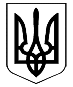 ВЕЛИКОДИМЕРСЬКА СЕЛИЩНА РАДАБРОВАРСЬКОГО РАЙОНУ КИЇВСЬКОЇ ОБЛАСТІР І Ш Е Н Н ЯПро затвердження Положення про місцеву пожежну охорону Великодимерської об’єднаної територіальної громадиВідповідно до статті  26  Закону України «Про місцеве самоврядування в Україні», статті 62 Кодексу цивільного захисту України, з  метою реалізації державної політики щодо охорони життя та здоров’я людей, національного багатства і навколишнього природного середовища, що потребує посилення протипожежного захисту об’єктів та населених пунктів, забезпечення захисту населення, підвищення рівня протипожежного захисту та створення механізму і умов для реалізації державної політики у сфері пожежної безпеки та цивільного захисту, належної організації гасіння пожеж та зменшення їх негативних наслідків на територіях та населених пунктах Великодимерської об’єднаної територіальної громади, враховуючи позитивні висновки та рекомендації  постійної депутатської комісії з питань регламенту, депутатської етики, законності, протидії та запобігання корупції, селищна рада ВИРІШИЛА:1. Затвердити Положення про місцеву пожежну охорону Великодимерської об’єднаної територіальної громади, що додається. 2. Сектору безпеки з питань цивільного захисту населення та надзвичайних ситуацій виконавчого комітету Великодимерської селищної ради забезпечити розробку проектів розпорядчих документів щодо забезпечення діяльності місцевої пожежної охорони.3. Контроль за виконанням покласти на постійну депутатську комісію з питань регламенту, депутатської етики, законності, протидії та запобігання корупції.Селищний голова                                                                      А.Б. Бочкарьовсмт Велика Димерка27 квітня 2018 року№ 155    VIII – VІІПОЛОЖЕННЯпро місцеву пожежну охорону Великодимерської об’єднаної територіальної громади1. Загальні положення 	1.1. Місцева пожежна охорона (далі – МПО) Великодимерської об’єднаної територіальної громади (далі – ОТГ) є структурою, що складається з місцевих пожежно-рятувальниих підрозділів (сільських та селищних пожежних команд), розташованих на території Великодимерської ОТГ.1.2. МПО утворено з метою організації заходів із запобігання виникнення пожеж та їх гасіння, ліквідації наслідків надзвичайних ситуацій та небезпечних подій, забезпечення ефективної роботи з організації та забезпечення пожежної безпеки на територіях Великодимерської ОТГ.1.3. Організаційна структура місцевої пожежної охорони Великодимерської ОТГ (кількість, місце розташування сільських та селищних пожежних команд, центрів безпеки громадян, окремих пожежних постів, тощо) а також штатний розпис, функціональні обов’язки персоналу, організація роботи, порядок несення служби та розпорядок робочого дня визначається окремим Розпорядження Великодимерської селищної ради, відповідно до покладених на неї завдань за погодженням з Головним управлінням ДСНС України у Київській області. 1.4. Соціальний і правовий захист персоналу МПО здійснюється відповідно до чинного законодавства України.1.5. МПО у своїй діяльності керується Конституцією і законами України, а також указами Президента України, цим Положенням, нормативно-правовими актами центральних та місцевих органів виконавчої влади, а також рішеннями Великодимерської селищної ради.З питань організації несення служби, гасіння пожеж, проведення аварійно-рятувальних робіт, експлуатації пожежно-, аварійно-рятувальної техніки та оснащення МПО керується нормативно-правовими актами, передбаченими для підрозділів оперативно-рятувальної служби цивільного захисту. 1.6. Залучення МПО до ліквідації пожеж та наслідків надзвичайних ситуацій техногенного і природного характеру (далі – НС), проведення пожежно-, аварійно-рятувальних та інших невідкладних робіт у разі виникнення НС проводиться відповідно до плану залучення сил і засобів, що затверджується рішенням місцевого органу влади за погодженням з Головним управлінням ДСНС України у Київській області, а також планів локалізації та ліквідації аварій, реагування на НС регіонального і місцевого рівнів.	1.8. Персоналу МПО, який відповідно до своїх обов'язків залучається до ліквідації пожеж та НС, надається медична допомога та медико-психологічна реабілітація згідно з чинним законодавством.	1.9. МПО під час виконання покладених на неї завдань взаємодіє з підрозділами оперативно-рятувальної служби цивільного захисту,  спеціальними формуваннями та службами з питань цивільного захисту, а також   підприємствами, установами та організаціями незалежно від форм власності, розташованими в межах територій Великодимерської ОТГ.1.10. Додатковими силами МПО, крім постійного штату чергових варт, є організоване населення Великодимерської ОТГ, що залучається на добровільних засадах. Порядок забезпечення формувань добровільної пожежної охорони (далі - ДПО), права та обов’язки осіб, які є членами ДПО визначається окремим положенням. 	2.Мета та завдання МПО2.1. Метою діяльності МПО є:	2.1.1. Запобігання виникненню пожеж, мінімізація їх наслідків та захист населення і територій від НС.	2.1.2. Невідкладне реагування на НС, пожежі, проведення пошукових, пожежно-рятувальних та інших невідкладних робіт на об'єктах і територіях.	2.1.3. Локалізація зон впливу шкідливих і небезпечних факторів, що виникають під час пожеж, аварій та катастроф.	2.2. Завдання МПО:	2.1.1. Виконання заходів, спрямованих на запобігання загибелі людей, виникненню пожеж і мінімізацію їх негативних наслідків.	2.2.2. Ефективне і комплексне використання наявних сил і засобів, призначених для гасіння пожеж і проведення інших невідкладних робіт.	2.2.3. Забезпечення обслуговування об’єктів і територій, що знаходяться на відповідних територіях на підставі укладених договорів (у разі отримання статусу аварійно-рятувальної служби).	2.2.4. Забезпечення постійної готовності до оперативного реагування на пожежі та НС як в мирний час, так і в умовах особливого періоду.	2.2.5. Комплектування персоналом, придатним за станом здоров'я до виконання покладених завдань, забезпечення дотримання норм законодавства з охорони праці.	2.2.6. Постійне підтримання належного рівня професіоналізму персоналу з урахуванням ризиків та небезпек, притаманних регіону.2.3. МПО відповідно до покладених на неї завдань:	проводить заходи із запобігання виникненню пожеж;	здійснює гасіння пожеж, проводить евакуацію та рятування (у тому числі в умовах екстремальних температур, загрози вибуху, обвалу, зсуву, підтоплення тощо) людей та матеріальних цінностей, заходи для мінімізації або ліквідації наслідків пожеж, зокрема разом з підрозділами оперативно-рятувальної служби цивільного захисту, спеціальними формуваннями та службами з питань цивільного захисту, а також підприємствами, установами та організаціями незалежно від форм власності, розташованими на території громади;	надає допомогу в ліквідації наслідків аварій, катастроф, стихійного лиха та інших видів небезпечних подій, що становлять загрозу життю або здоров'ю населення чи призводять до завдання матеріальних збитків, з урахуванням можливостей наявних сил і засобів;	надає домедичну допомогу постраждалим особам, які перебувають у небезпечному для життя й здоров'я стані, на місці виникнення пожеж та НС;	проводить заходи для постійного підтримання своєї готовності до дій за призначенням;	забезпечує підтримку належного рівня підготовки персоналу для виконання покладених завдань;	здійснює, у разі набуття статусу аварійно-рятувальної служби, постійне та обов'язкове обслуговування об'єктів і окремих територій, що згідно із законодавством підлягають постійному та обов'язковому обслуговуванню аварійно-рятувальними службами;	інформує Головне управління ДСНС України у Київській області про факти виникнення пожеж і порушення вимог правил пожежної безпеки;	проводить роботу щодо дотримання громадянами правил пожежної безпеки;	вносить на розгляд голови селищної ради пропозиції щодо забезпечення пожежної безпеки на території громади;	забезпечує дотримання вимог безпеки праці персоналом під час участі у гасінні пожеж, ліквідації наслідків НС, проведенні тактичних та інших видів навчань і занять, а також під час чергування;	проводить розслідування нещасних випадків, у тому числі нещасних випадків зі смертельним наслідком, що сталися з персоналом під час чергування, гасіння пожеж, участі в ліквідації наслідків НС і проведенні тактичних та інших видів навчань та занять, вживає заходів щодо попередження таких випадків; 	організовує заходи та здійснює контроль щодо забезпечення безпеки персоналу, дорожнього руху та порядку експлуатації транспортних засобів МПО під час виконання покладених завдань;	організовує раціональне використання, ремонт і технічне обслуговування техніки та обладнання МПО;	організовує експлуатацію, ремонт будівель і споруд та цільове використання нерухомого майна МПО;	здійснює підбір осіб, які бажають стати членами МПО;	беруть участь у проведенні:	а) оглядів-конкурсів протипожежного стану окремих об'єктів і територій;	б) разом з Головним управлінням ДСНС України у Київській області, місцевими органами освіти, молодіжними організаціями заходів з утворення та організації роботи дружин юних пожежників;	в) перевірок протипожежного стану об'єктів разом з Головним управлінням ДСНС України у Київській області;	г) перевірок джерел протипожежного водопостачання, розташованих в межах територій Великодимерської ОТГ; 	ґ) тактичних навчань на потенційно небезпечних об'єктах та об'єктах підвищеної небезпеки, розташованих на території Великодимерської ОТГ;	здійснюють інші функції, передбачені чинним законодавством.	3. Кваліфікаційні вимоги до персоналу МПО3.1. До складу персоналу МПО залучаються особи, які досягли 
18-річного віку і здатні за своїми здібностями та станом здоров'я виконувати покладені на них обов'язки;3.2. Проведення первинної та подальших видів підготовки персоналу для потреб МПО проводиться на базі навчальних центрів (пунктів) територіальних органів ДСНС з видачею відповідних документів або інших навчальних закладах, що мають відповідний рівень акредитації;3.3. Проведення спеціальної підготовки працівників місцевої пожежної охорони та членів добровільної пожежної охорони для здійснення заходів із запобігання виникненню пожеж і організації їх гасіння здійснюється за запитом Великодимерської селищної ради на договірній основі на базі навчального пункту аварійно-рятувального загону спеціального призначення ГУ ДСНС України у Київській області (Наказ ДСНС України від 11.07.2016 року №331 «Про затвердження Примірних навчального плану та навчальної програми спеціальної підготовки працівників місцевої пожежної охорони та членів добровільної пожежної охорони»),  відповідно до затверджених навчального плану та навчальної програми.4. Права та обов'язки МПО4.1. МПО для виконання покладених на неї завдань має право:	4.1.1. Залучати до виконання робіт із ліквідації наслідків НС та гасіння пожеж, формування добровільної пожежної охорони, інші пожежно-рятувальні підрозділи, фахівців і спеціалістів органів виконавчої влади, підприємств, установ і організацій, розташованих на власній і суміжних територіях.	4.1.2. Одержувати від державних органів, місцевих органів влади та органів місцевого самоврядування, підприємств, установ, організацій незалежно від форми власності та їх посадових осіб вичерпну та достовірну інформацію, документи та матеріали, необхідні для виконання покладених на неї завдань, у тому числі про об'єкти, обладнання та технологічні установки, на яких можуть проводитися пожежні, пошукові, аварійно-рятувальні та інші невідкладні роботи у разі виникнення НС.	4.1.3. Безперешкодного доступу персоналу МПО до всіх житлових, виробничих, інших приміщень і територій, а також на застосування будь-яких заходів, спрямованих на рятування населення, запобігання поширенню вогню, виконання робіт, пов'язаних з ліквідацією наслідків НС та гасіння пожежі.	4.1.4. Вимагати під час гасіння пожежі: 	від державних органів виконавчої влади, місцевих органів влади, органів місцевого самоврядування і суб'єктів господарювання безоплатного надання вогнегасних речовини, техніки, пально-мастильних матеріалів, обладнання, засобів зв'язку, а під час пожежі, що триває понад три години, – харчування, приміщення для відпочинку і реабілітації осіб, залучених до гасіння пожежі; 	від посадових осіб об'єктів, на яких виконуються заходи з гасіння пожежі або проведення аварійно-рятувальних робіт, припиняти дії, що перешкоджають персоналу МПО виконувати поставлені завдання;	від осіб, які перебувають у зоні НС або поблизу місця пожежі, дотримання правил, запроваджених установленими заходами безпеки.	4.1.5. Проводити під час ліквідації наслідків НС та гасіння пожеж документування, кіно- та відеозйомку, фотографування і звукозапис.	4.1.6. Користуватися відповідними інформаційними базами даних державних органів, місцевих органів влади та органів місцевого самоврядування.	4.1.7. Використовувати в установленому порядку засоби зв'язку, транспорт та інші матеріально-технічні ресурси підприємств, установ та організацій для рятування людей і ліквідації наслідків пожеж та НС, доставки персоналу і спеціального оснащення на постраждалі (ушкоджені) об'єкти і території.	4.1.8. Використовувати телебачення і радіомовлення для оприлюднення повідомлень про НС та пожежі. 	4.1.9. Надавати інші послуги згідно із чинним законодавством.4.2. До обов’язків МПО належать:	4.2.1. Організація функціонування МПО у режимі постійної готовності до виконання необхідного комплексу пожежних, пошукових та інших невідкладних робіт в умовах НС або загрози її виникнення.	4.2.2. Підтримання взаємодії з територіальними органами та підрозділами центральних органів виконавчої влади, місцевими органами влади, органами місцевого самоврядування, підприємствами, установами та організаціями незалежно від форм власності під час гасіння пожеж і проведення інших невідкладних робіт.	4.2.3. Участь у складі комісії щодо визначення рівнів ризику за можливими наслідками від пожеж та НС у процесі експлуатації об'єктів на території громади.	4.2.4. Здійснення профілактичної роботи, спрямованої на підвищення рівня обізнаності населення, робітників та службовців підприємств з питань пожежної безпеки.	4.2.5. Виконання пожежно-рятувальних робіт, що потребують спеціальної кваліфікації і застосування апаратів захисту органів дихання та інших спеціальних технічних засобів, якими оснащується МПО (у разі наявності таких засобів та проходження відповідної підготовки персоналом).	4.2.6. Постійне підтримання належного рівня професіоналізму персоналу МПО та утворених формувань добровільної пожежної охорони для проведення пожежно-рятувальних та інших невідкладних робіт у разі виникнення пожеж та надзвичайних ситуацій.	4.2.7. Створення резерву персоналу з метою оперативного комплектування штатних посад МПО.	4.2.8. Забезпечення збереження інформації про об'єкти суб'єктів господарювання, що стала відома у зв'язку з виконанням обов'язків.5. Майно та фінансування МПО5.1. Майно МПК становлять закріплені за нею матеріальні цінності та оборотні кошти, одержані в установленому порядку.	5.2. Майно МПО використовується лише за його цільовим і функціональним призначенням. Розпорядження майном та його відчуження здійснюється відповідно до вимог чинного законодавства.	5.3. Джерелами формування майна МПО є майно:	передане в установленому законодавством порядку від місцевих органів влади, органів місцевого самоврядування, суб'єктів господарювання, територіального органу ДСНС;	придбане за рахунок коштів місцевого бюджету Великодимерської селищної ради;	передане підприємствами, що знаходяться на території громади;	отримане за рахунок добровільних пожертвувань від юридичних та фізичних осіб, гуманітарних програм (у тому числі міжнародних);	з інших джерел, не заборонених чинним законодавством.	5.4. Джерелами фінансування МПО є кошти:	місцевого бюджету Великодимерської селищної ради;	дольової участі суміжних громад (селищних (сільських) рад);	підприємств, установ і організацій, отримані МПО у встановленому порядку за аварійно-рятувальне обслуговування на договірній основі об'єктів та територій;	отримані за рахунок добровільних пожертвувань юридичних та фізичних осіб;	державного фонду регіонального розвитку;	цільової субвенції на інфраструктурний розвиток ОТГ;	з інших джерел, що не заборонені чинним законодавством.	5.5. Бюджетні кошти використовуються у порядку, визначеному бюджетним законодавством.	5.6. Оплата праці персоналу МПО здійснюється відповідно до чинного законодавства.	5.7. МПО здійснює користування землею та природними ресурсами згідно із чинним законодавством.	5.8. Збитки, завдані МПО у результаті порушення її майнових прав фізичними та юридичними особами, відшкодовуються в установленому порядку.	6. Управління (керівництво) МПО6.1. МПО підпорядковується голові Великодимерської селищної ради, сектору з питань цивільного захисту населення та надзвичайних ситуацій виконавчого комітету Великодимерської селищної ради, а під час гасіння пожеж та ліквідації наслідків надзвичайних ситуацій — керівнику гасіння пожежі або ліквідації наслідків надзвичайних ситуацій.	6.2. МПО очолює начальник, який призначається на посаду і звільняється з посади за рішенням голови Великодимерської селищної ради та погодженням Головним управлінням ДСНС України у Київській області.	6.2. У разі відсутності начальника МПО, його обов'язки виконує тимчасово призначена на посаду особа за рішенням голови Великодимерської селищної ради.7. Начальник МПО:	7.1. Здійснює керівництво МПО, утворених формувань добровільної пожежної охорони, забезпечує належний рівень готовності до проведення пожежно- та аварійно-рятувальних робіт, ліквідації наслідків НС, ефективне використання і збереження закріпленого за МПО майна, збереження життя та здоров'я персоналу.	7.2. Несе персональну відповідальність за виконання покладених на МПО і добровільної пожежної охорони завдань і функцій, організацію та результати її діяльності.	7.3. Представляє МПО в органах влади, діє від імені МПО у відносинах з іншими підприємствами, установами та організаціями незалежно від форми власності та фізичними особами або дає на це доручення персоналу МПО.	7.4. Організовує, забезпечує та контролює виконання вимог законодавства, рішень місцевих органів влади та органів місцевого самоврядування, інших нормативно-правових актів.	7.5. Здійснює планування роботи МПО і формувань добровільної пожежної охорони.	7.6. Звітує перед місцевими органами влади та органами місцевого самоврядування про виконання покладених на МПО завдань, планів роботи, усунення порушень і недоліків, виявлених під час проведення перевірок діяльності МПО, а також про притягнення до відповідальності персоналу, винного у допущених порушеннях.	7.7. Здійснює добір і забезпечує організацію роботи з комплектування МПО кваліфікованим персоналом, формує кадровий резерв.	7.8. Організовує роботу та забезпечує взаємодію з Головним управлінням ДСНС України у Київській області щодо питань підготовки, перепідготовки, підвищення кваліфікації персоналу МПО, а також проведення спільних навчань, тренувань тощо.	7.9. Забезпечує належні умови роботи персоналу МПО для виконання покладених на нього обов'язків, здійснює контроль за дотриманням розпорядку дня та порядку в приміщеннях будівлях МПО.	7.10. Забезпечує виконання персоналом МПО заходів безпеки праці під час несення служби, виконання пожежно-рятувальних та інших невідкладних робіт у разі виникнення НС.	7.11. Вносить пропозиції до виконавчого комітету Великодимерської селищної ради  щодо покращення матеріально-технічного забезпечення МПО.	7.12. Проводить огляд, планові та раптові перевірки наявності, стану збереження і правильного використання техніки, пального, інших матеріальних цінностей, їх готовності до дій за призначенням.	7.13. Видає накази та дає доручення, обов'язкові для виконання персоналом МПО, контролює їх виконання.	7.14. Здійснює особистий прийом громадян.	7.15. Проводить службові розслідування та приймає рішення стосовно персоналу МПО відповідно до трудового законодавства України.	7.16. Надає до виконавчого комітету Великодимерської селищної ради пропозиції до кошторису, організовує його виконання, а також контроль за правильним і економним витраченням бюджетних коштів і матеріальних ресурсів, додержанням фінансової розрахункової дисципліни та своєчасним поданням бухгалтерської і статистичної звітності. Розпоряджається коштами в межах затвердженого кошторису на утримання МПО.	7.17. Забезпечує дотримання персоналом МПО законодавства з питань запобігання та протидії корупції.	7.18. Забезпечує взаємодію МПО з підрозділами оперативно-рятувальної служби цивільного захисту, спеціальними формуваннями та службами з питань цивільного захисту, а також підприємствами, установами та організаціями незалежно від форм власності, розташованими на сільської ради.	7.19. Виїжджає на пожежі, місця аварій та стихійного лиха відповідно до встановленого порядку, керує роботою персоналу з їх ліквідації.	7.20 Зупиняє роботи, якщо виникла підвищена загроза життю персоналу, який бере участь у гасінні пожеж, ліквідації наслідків НС.	7.21. Вносить пропозиції на розгляд голови Великодимерської селищної ради щодо організаційно-штатної структури МПО, фінансово-господарських та інших питань, які сприяють вдосконаленню і підвищенню рівня праці та соціального захисту персоналу. 	7.22. Забезпечує додержання встановленого порядку щодо інформування Головного управління ДСНС України у Київській області про виникнення НС і пожеж.	7.23. Укладає та розриває трудові угоди з персоналом.	7.24. Надає всі види відпусток, передбачені законодавством, персоналу МПО.	7.25. Бере участь у розгляді виконавчим комітетом Великодимерської селищної ради питань, пов'язаних із діяльністю МПО.	7.26. Виконує інші функції відповідно до покладених на нього завдань.	8. Порядок комплектування, соціальні права та гарантії персоналу місцевої пожежної охорони	8.1. Працівники МПО реалізують право на працю шляхом укладання трудового договору. 	8.2. Трудові відносини, особливості праці та відпочинку персоналу МПО регулюються законодавством України про працю.	8.3. Оплата праці персоналу здійснюється у порядку, визначеному чинним законодавством. Встановлення надбавок, доплат та преміювання здійснюється в межах видатків, передбачених кошторисом.	8.4. Соціальні потреби персоналу МПО, поліпшення умов праці, життя і здоров'я працівників та членів їхніх сімей вирішуються Великодимерською селищною радою відповідно до чинного законодавства у межах коштів, передбачених на соціальні потреби.	8.5. Тривалість робочого часу і відпочинку працівників регламентується чинним законодавством. Чергові зміни МПО працюють цілодобово. 	8.6. Правові та соціальні гарантії персоналу забезпечуються згідно із законодавством.	8.7. Персонал підлягає загальнообов'язковому державному соціальному страхуванню на випадок захворювання, часткової або повної втрати працездатності, загибелі (смерті), отриманих при виконанні посадових обов'язків, згідно з чинним законодавством.	8.8. Інтереси трудового колективу в разі створення представляє профспілковий комітет первинної організації профспілки.	9. Ліквідація і реорганізація МПО	9.1. Припинення діяльності МПО (або окремих її підрозділів) здійснюється шляхом її реорганізації (злиття, приєднання, поділу, перетворення) або ліквідації – за рішенням Великодимерської селищної ради чи їх правонаступника, або за рішенням суду.	9.2. Ліквідація МПО проводиться відповідно до вимог Господарського та Цивільного кодексів України.	9.3. Майно, що належало МПО на праві оперативного управління, при її злитті, приєднанні, поділу, перетворенні або ліквідації повертається власникам майна, або до правонаступника, визначеного засновником.	9.4. У разі ліквідації та реорганізації МПО персоналу, який вивільняється, гарантуються його права згідно з трудовим законодавством України.	10. Порядок внесення змін до положення	Внесення змін та доповнень до цього положення здійснюється рішенням Великодимерської селищної ради за погодженням з ДСНС України.Секретар ради			              	                    А.М. Сидоренко                   Додаток №1                   ЗАТВЕРДЖЕНО                 Рішення Великодимерської   селищної ради                  27.04.2018 р. № 155